Course Holder: Prof. Emmanuel Ngara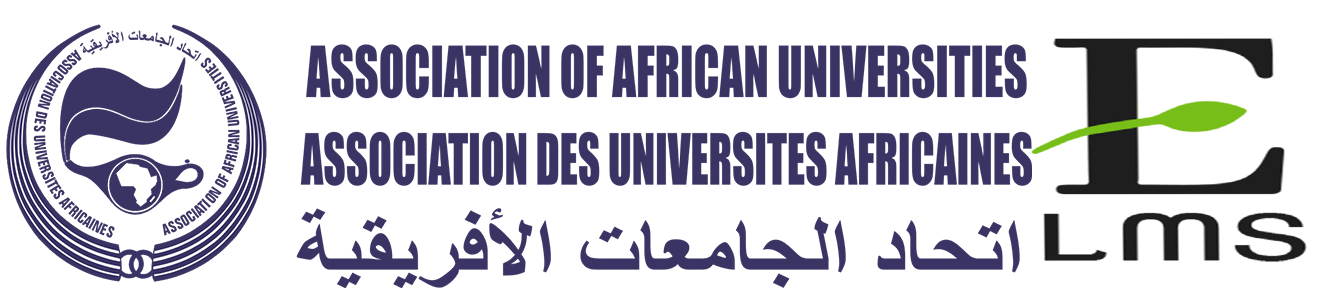 Course Name: Leadership in University TransformationCourse Overview: Many academic leaders find themselves in leadership positions without sufficient preparation for the challenges that face both institutions and the people who occupy such positions. The African University, in particular, is facing many challenges, and it is necessary that those who occupy leadership positions be prepared to address these challenges effectively and to help these institutions to perform as they were expected to do when they were set up.  This requires serious training. Three questions immediately come to the fore: First, what is meant by university transformation? Second, why should transformation be a particular concern of the African university? And third, what should academic leaders know and do in order to ensure the much-needed transformation?Batch 1: Transformation as an Imperative for the African UniversityBatch 2: The Desirable Characteristics of the African University GraduateBatch 3: Transforming Teaching, Learning and Curriculum ContentBatch 4: Research and InnovationBatch 5: Transforming University Culture and Leadership Styles.Benefits: Enhance academic leaders’ understanding of the phenomenon of transformation, and to raise awareness of the need for transformationIdentify key areas of transformation, with special reference to the African universitySuggest ways in which transformation can be implemented in each of the key areas; andPrepare the participants to play an effective role in championing, facilitating, and leading  the transformation process in their own institutions.Requirements: This online course is intended for academic leaders at various levels: academic deans, heads/ chairpersons of department and executives, including aspiring vice-chancellorsRegister now: click here.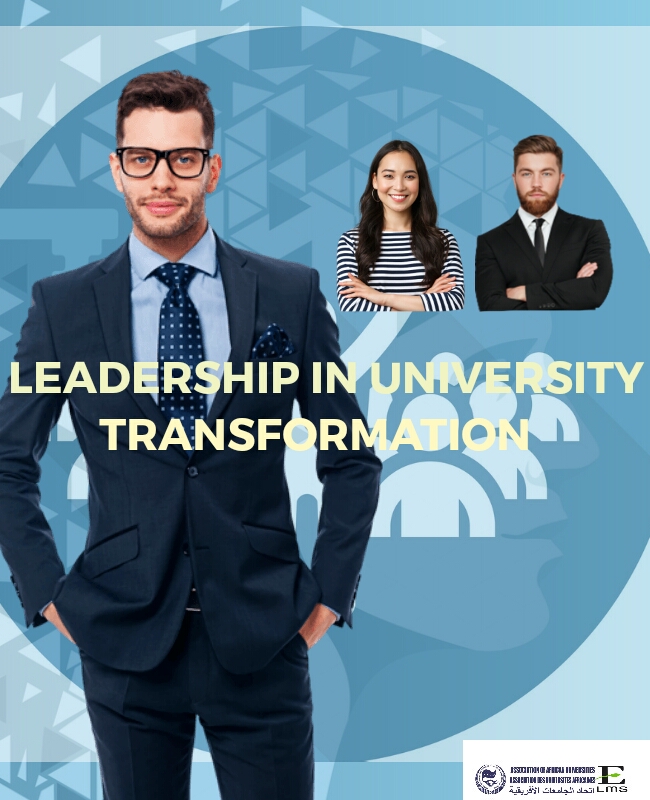 